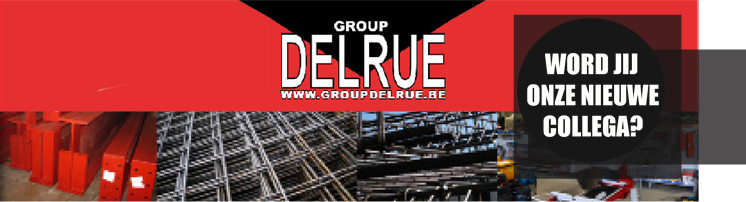 VOOR ONZE VESTIGING IN ICHTEGEM ZOEKEN WIJ EENLASSER  voor de afdeling prefabWie is Group Delrue?Group Delrue bestaat uit 3 afdelingen: Metaalhandel Delrue nv, Betonijzerbuigcentrale Inter bvba en Marchand de Fer Delrue sa. Bij onze groothandel  in Ichtegem, Metaalhandel Delrue nv, hebben wij een breed assortiment voor de ruwbouw en de betonbouw en proberen wij een one-stop-shop te zijn voor bouwbedrijven.Taken:Je volgde een opleiding halfautomatisch lassen of hebt ervaring in het lassen van wapeningsijzer Je weet je lasapparatuur in functie van uit te voeren opdrachten juist af te stellen en te gebruikenPlanlezen is een pluspuntJe hebt een goede kennis van het lassenJe bent nauwkeurig en levert hoge kwaliteitJe hebt orde voor detailOrde en veiligheid op en rond je werkpost is belangrijkCompetenties:Je volgde bij voorkeur een opleiding lassen of hebt ervaringErvaring half automatisch lassenJe weet je lasapparatuur af te stellen en juist te gebruikenBasiskennis planlezen is een pluspuntOrde, Kwaliteit en veiligheid zijn je absolute top prioriteitWij bieden u een zeer gevarieerde job en een opleiding rolbrugbestuurder in een aangename werkomgeving met een marktconform remuneratiepakket.De persoonGemotiveerdGrote inzitFlexibelGoed kunnen samenwerken in team